.Intro: 16 Count. (Start on Vocals)WALK, WALK, TRIPLE FWD, ROCKING CHAIR,STEP FWD, PIVOT ½, TRIPLE FWD, OUT, OUT, HOLD-BALL-CROSS,¼ VINE RIGHT WITH A HITCH, DOUBLE BUMP L, DOUBLE BUMP,¼ VINE LEFT WITH A HITCH, OUT, OUT, HOLD-IN-IN,Begin again!Email: amyc@linefusiondance.com  -   Website: www.linefusiondance.comKeep It Simple EZ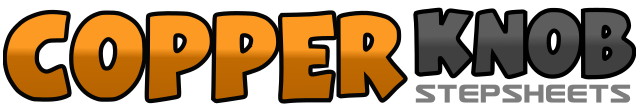 .......Count:32Wall:4Level:Beginner.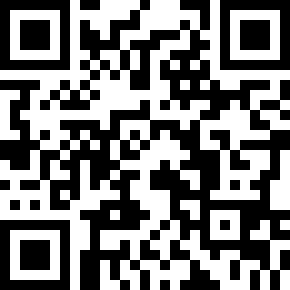 Choreographer:Amy Christian (USA) - August 2019Amy Christian (USA) - August 2019Amy Christian (USA) - August 2019Amy Christian (USA) - August 2019Amy Christian (USA) - August 2019.Music:Keep It Simple - James Barker BandKeep It Simple - James Barker BandKeep It Simple - James Barker BandKeep It Simple - James Barker BandKeep It Simple - James Barker Band........1-2Step fwd on R, Step fwd on L,3&4(Triple fwd) Step fwd on R, Step on ball of L next to R, Step fwd on R,5-8Rocking Chair,1-2Step fwd on L, Pivot ½ turn right fwd on R [6:00],3&4(Triple fwd) Step fwd on L, Step on ball of R next to R, Step fwd on L,5-6Step R out to right side, Step L out to left side,7&8Hold (7), Step ball of R slightly behind L (&), Step L across R (8),1-4Step R to right side, Step L behind R, ¼ turn right, stepping R fwd [9:00], Hitch L,5&6Step L down to left side and Double bump L,R,L,7&8Double bump R,L,R,1-4Step L to left side, Step R behind L, ¼ turn left, stepping L fwd [3:00], Hitch R,5-6Step R to right side (Out), Step L to left side (Out),7&8Hold (7), Step R in (&), Step L in (8),